Name ______________________________ Date ______________ Period _____Antigone Scene V and Exodus (pages 848-858)Guided Reading Questions and Exit TicketDirections: Answer the questions that follow as you read along.  Be sure you answer in complete sentences and complete thoughts.Before you begin reading: Paen-a hymn that is an appeal to the gods for assistance.Why does Teiresias tell Creon the story of the failed burnt-offering at the altar (pages 849-850)?______________________________________________________________________________________________________________________________________________________     After reading Creon’s speech on page 850-851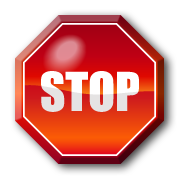 Identify the part of Creon’s speech where he seems to be placing himself above the gods. How would you characterize Creon at this point in the play?___________________________________________________________________________      ______________________________________________________________________________________________________________________________________________________What happens to Antigone and Haimon at the end of the play?______________________________________________________________________________________________________________________________________________________   After readings lines 95-98In what sense might Creon’s loss of his son be fitting punishment for his misjudgment?   ______________________________________________________________________________________________________________________________________________________What reversal of fortune has Creon experienced on page 857?___________________________________________________________________________      ______________________________________________________________________________________________________________________________________________________Answer the following question using textual evidence to support your answer.  Remember the three parts of the short answer:Claim-AnswerEvidence-Textual Support (In the story it says…)Interpretation-Commentary (This quote shows…)What is Creon’s tragic flaw? How does this cause this downfall? (Please look up the definition of tragic flaw!)__________________________________________________________________________________________________________________________________________ ______________________________________________________________________________________________________________________________________________________________________________________________________________________________________ 